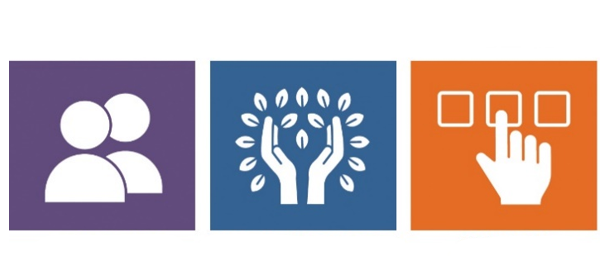 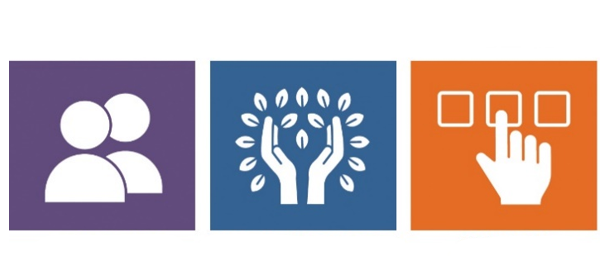 Agencia con elecciónEl programa de Agencia con elección ofrece la opción de asociarse con una agencia.  Para aquellas personas que deseen compartir la responsabilidad de seleccionar su personal de apoyo y dirigir sus actividades de la vida diaria, el modelo de Agencia con elección podría ser una opción para considerar.Las personas que elijan este modelo de apoyo tendrán una asignación presupuestaria para la compra de servicios para satisfacer sus necesidades.  El participante/la familia puede de identificar a las personas que desee emplear con el apoyo de una agencia para ayudar en el proceso de contratación, gestión de nóminas y otras tareas relacionadas.La Agencia con elección ofrece lo siguiente:Un modelo de contratación compartida en el que la agencia actúa como el empleador y se asocia con la persona para ayudar a capacitar y manejar a los empleados.La agencia apoyará a la persona para entrevistar, contratar y negociar un índice salarial para los empleados que el participante/la familia identifique, sujeto a las políticas del personal de la agencia.El participante/la familia tiene la responsabilidad de la supervisión diaria de los empleados.La agencia asume la responsabilidad de pagar a los empleados, incluida la retención, presentación y pago de los impuestos federales y estatales sobre empleo e ingresos, así como de proporcionar una política de compensación por accidentes laborales.La agencia ofrece a la persona un informe financiero mensual de forma que el individuo tenga conocimiento de que el gasto es el planificado y pueda realizar ajustes en caso necesario.Las opciones de servicio dentro del programa de Agencia con elección incluyen:Orientación del servicioApoyos individualizados en el hogarApoyos individualizados durante el díaFondos flexiblesDEPARTAMENTO DE SERVICIOS DE DESARROLLO DE MASSACHUSETTS